Union particulière pour la classification internationale des brevets (Union de l’IPC)Groupe de travail sur la révision de la CIBTrente-septième sessionGenève, 15 – 19 mai 2017Projet d’ordre du jour réviséétabli par le SecrétariatOuverture de la sessionÉlection d’un président et d’un vice-présidentAdoption de l’ordre du jour
Voir le présent document.Rapport sur la quarante-neuvième session du Comité d’experts de l’Union de l’IPC
Voir le document IPC/CE/49/2.Rapport sur la seizième session du Groupe de travail (WG1) de l’IP5 sur la classification
Rapport verbal présenté par le JPO au nom des offices de l’IP5.Proposition concernant le traitement des renvois figurant dans les notes et les rubriques d’orientation de la CIB
Voir le document IPC /CE/48/2 et le projet WG 371.Projets de révision de la CIB relatifs au domaine de la mécanique
Voir les projets C 476, C 479, C 486, C 488, C 491, F 024, F 051, F 052, F 054, F 056, F 059, F 064, F 067 et F 080Projets de révision de la CIB relatifs au domaine de l’électricité 
Voir les projets C 489, F 008, F 035, F 044, F 045, F 050, F 055, F 058, F 061, F 062, F 065 et F 066 et F 087.Projets de révision de la CIB relatifs au domaine de la chimie
Voir les projets C 487, C 490, F 039, F 046, F 047, F 063, F 069 et F 078.Projets de définitions de la CIB relatifs au domaine de la mécanique
Voir le projet D 271.Projets de définitions de la CIB relatifs au domaine de l’électricité
Voir le projet D 310.Projets de maintenance de la CIB relatifs au domaine de la mécanique
Voir les projets M 611, M 614, M 771 et M 776.Projets de maintenance de la CIB relatifs au domaine de l’électricité
Voir les projets M 616, M 774, M 775 et M 777.Projets de maintenance de la CIB relatifs au domaine de la chimie
Voir les projets M 615, M 769 et M 773.Actualités sur les questions informatiques concernant la CIB
Exposé présenté par le Bureau international.Prochaine session du groupe de travailAdoption du rapportClôture de la sessionLa séance d’ouverture débutera le lundi 15 mai 2017, à 10 heures, au siège de l’OMPI, 34, chemin des Colombettes à Genève.[Fin du document]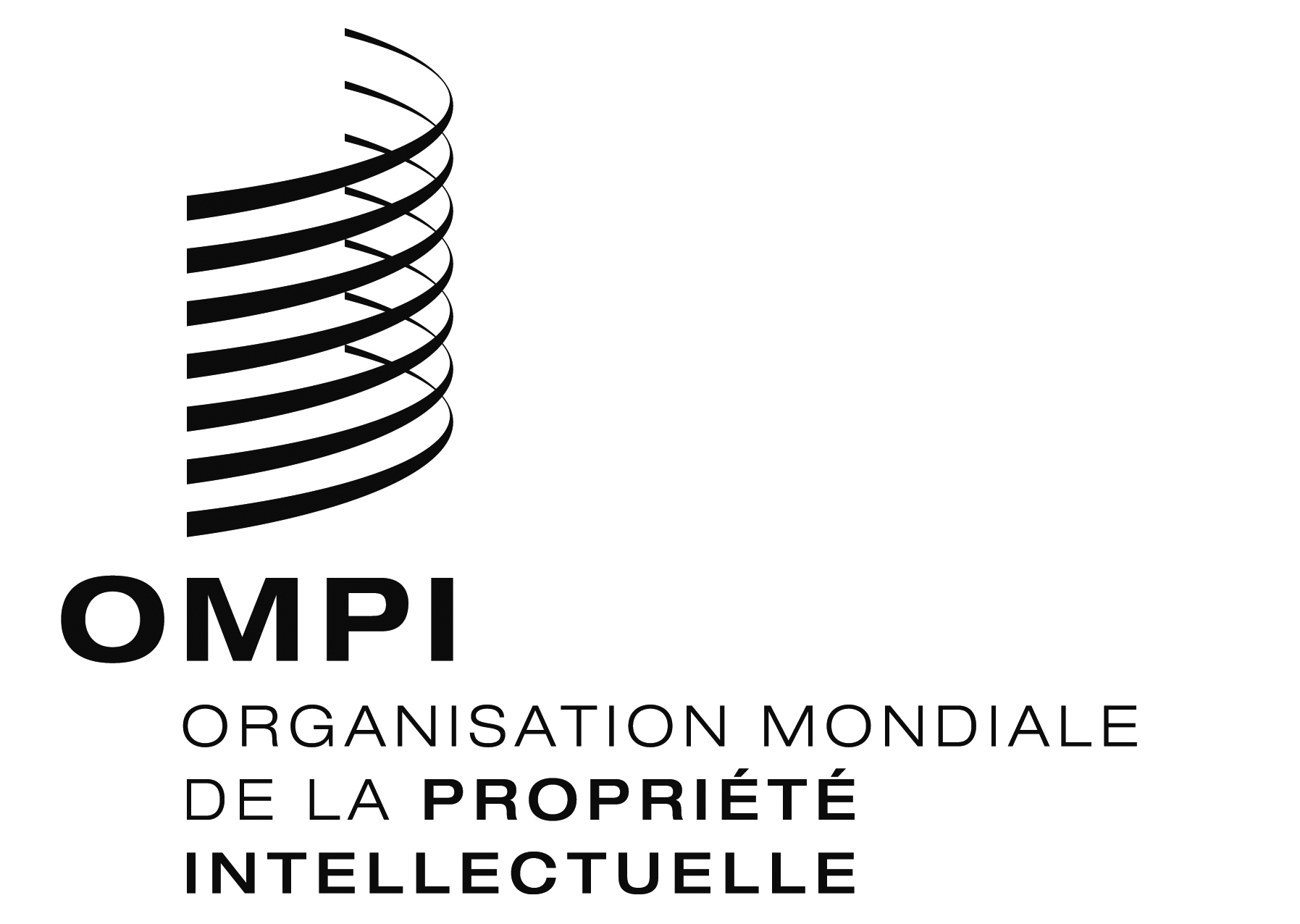 FIPC/WG/37/1 Prov.2IPC/WG/37/1 Prov.2IPC/WG/37/1 Prov.2ORIGINAL : anglais ORIGINAL : anglais ORIGINAL : anglais DATE : 1er mai 2017 DATE : 1er mai 2017 DATE : 1er mai 2017 